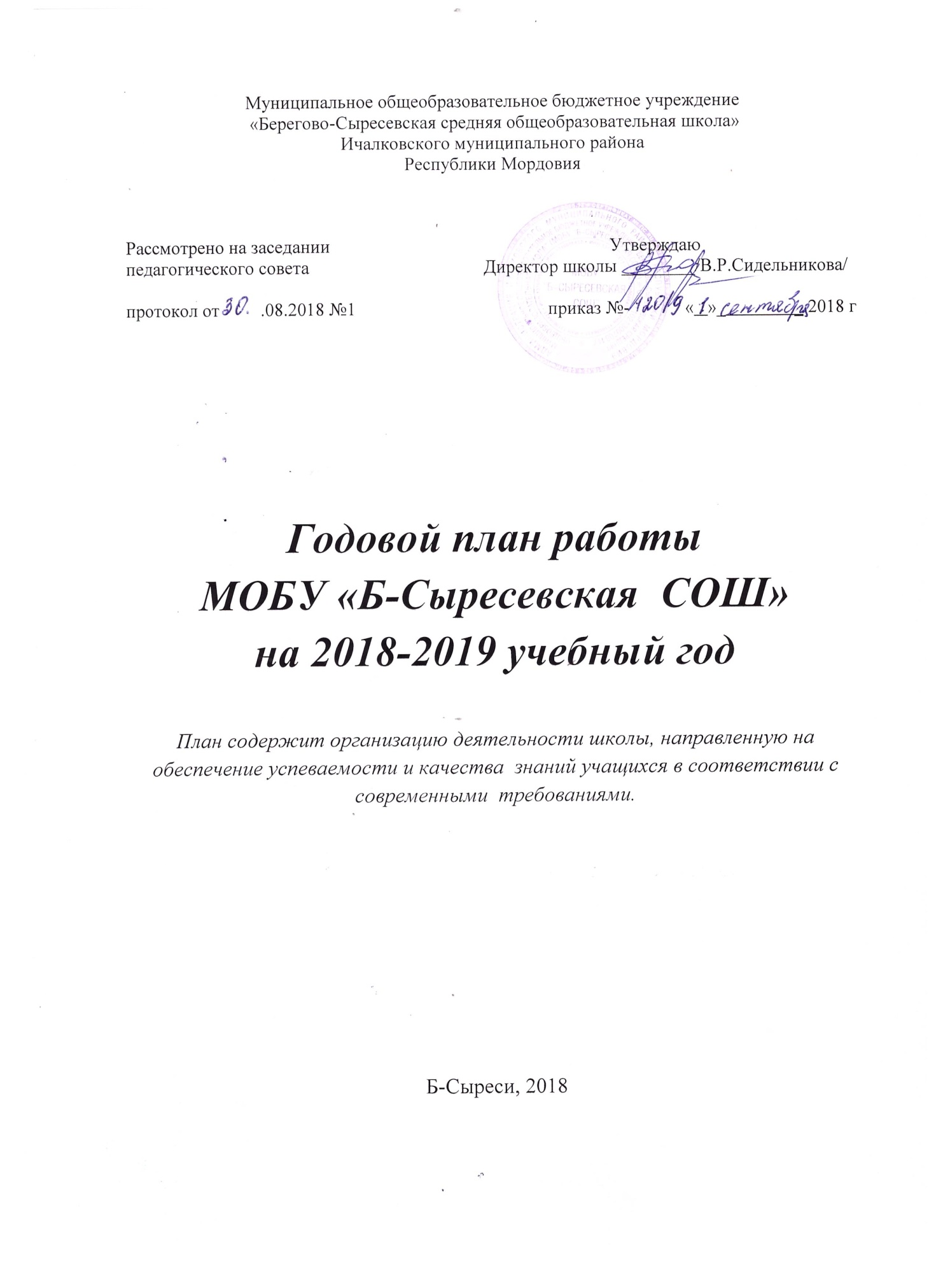 Разделы плана работы школы. 1. Анализ итогов 2017-2018 учебного года.2. Цели, задачи и приоритетные направления работы школы на 2018-2019 учебный год.3.    Работа коллектива школы по выполнению всеобуча - План работы по всеобучу- План работы по предупреждению неуспеваемости и второгодничества4. Работа с педагогическими кадрами и повышение их квалификации.- План аттестации педагогических работников в 2018-2019 учебном году- План работы с молодыми специалистами.- Повышение квалификации педагогических работников5. Деятельность педагогического коллектива, направленная на совершенствование учебно-воспитательного процесса.- План проведения предметных недель- План  подготовки учащихся  к  государственной  итоговой  аттестации- План работы по реализации ФГОС НОО и ФГОС ООО6. Система внутришкольного контроля   учебным процессом.7. План воспитательной работы  8. Здоровьесбережение школьников.9. Организационно - педагогические мероприятия- Педагогические советы- План проведения совещаний при директоре- Планирование совещаний при заместителе директора по УВР10. Материально- техническое и финансовое обеспечение образовательного процесса.11. План подготовки школы к новому 2019 - 2020 учебному годуПРОБЛЕМА«Повышение качества знаний учащихся на основе личностно-ориентированного образования»2. Цели,  задачи,  приоритетные  направления  работы  школы  на  2018-2019 учебный  год.Цель: создание условий для устойчивого развития личности и компетенций  непрерывного образования в условиях становления поликультурного информационного общества через применение современных подходов к организации образовательной деятельности, непрерывное совершенствование профессионального уровня и педагогического мастерства учителя для реализации ФГОС второго поколения.Задачи:1.    Совершенствование образовательного процесса на основе внедрения в практику работы продуктивных педагогических технологий, ориентированных на развитие личности ребёнка и совершенствование педагогического мастерства учителя:реализация образовательной программы  начального,   основного и среднего общего образования;реализация системы образования обучающихся с ОВЗ;повышение эффективности проведения всех видов учебных занятий в условиях перехода на  ФГОС второго поколения, качества обучения учащихся  за счет использования новых педагогических   технологий (ИКТ, проблемного обучения, метода проектов и др.) в образовательном процессе;освоение новых подходов к оценке образовательных достижений учащихся;совершенствование технологий и методик  работы с творческими и одаренными детьми, системная подготовка к предметным олимпиадам;активизация работы по организации проектно-исследовательской деятельности обучающихся и педагогов;совершенствование подготовки к государственной итоговой аттестации выпускников 9, 11 классов;2.    Изучение и распространение положительного педагогического опыта творчески работающих учителей:повышение  уровня профессиональной подготовки учителей;совершенствование информационной компетентности педагогов;3.    Информационно-методическое обеспечение образовательного процесса и системы повышения квалификации педагогического коллектива:приведение методического обеспечения учебных предметов, учебных планов и программ в соответствие с требованиями новых ФГОС;информационное сопровождение учителя  в условиях перехода на ФГОС второго поколения;развитие инновационной культуры всех участников образовательного процесса4. Развитие системы и механизмов государственно-общественного управления и развития школы, создание и развитие системы мониторинга общественного мнения, обновление технологий и механизмов взаимодействия субъектов образовательного процесса,Основные направления работы в 2018-2019 учебном году:3.  Работа коллектива школы по выполнению всеобуча:Задачи:создать условия, обеспечивающие развитие каждого учащегося       в соответствии с его склонностями, интересами и возможностями;достичь оптимального уровня базового и дополнительного образования.Перспективный планПлан работы по всеобучуПлан работы по предупреждению неуспеваемости и второгодничества4. Работа с педагогическими кадрами и повышение их квалификации.Задачи:усиление мотивации педагогов на освоение инновационных педагогических технологий обучения и воспитания;обеспечение оптимального уровня квалификации педагогических кадров, необходимой для успешного развития школыПлан аттестации педагогических работников в 2018-2019 учебном годуПлан работы с кадрами5. Деятельность педагогического коллектива, направленная на совершенствование учебно-воспитательного процесса.План проведения предметных недельПлан проведения школьных  предметных олимпиадПодготовка учащихся  к  государственной  итоговой  аттестацииЗадача: создать  условия для успешной подготовки  учащихся к прохождению  государственной (итоговой) аттестации  План работы по реализации ФГОС НОО и ФГОС ООО.Задачи:1. Реализация ФГОС НОО и ФГОС ООО в 5, 6,7,8  классах в соответствии с нормативными документами.2. Методическое и информационное сопровождение реализации ФГОС НОО и ФГОС ООО в течение 2018-2019 учебного года.План работы по информатизации.Цель: повышение качества образовательной и профессиональной подготовки в области применения современных информационных технологий.6. План внутришкольного контроля МОБУ «Б-Сыресевская СОШ» на 2018 – 2019 учебный годИнформация  по внутришкольному контролюВнутришкольный контроль – система оценивания состояния учебно-воспитательного процесса в школе. Сложные процессы, происходящие в современной школе, не могут протекать без анализа результатов деятельности, оценки и самооценки труда учителя, учащихся, родителей, руководителей ОУ как единого школьного сообщества. Каждый руководитель школы должен иметь четкое представление о том, как развивается школа, как совершенствуется образовательный процесс. Иными словами, нужна информированность обо всех сферах жизни и деятельности коллектива, необходима постоянная обратная связь. Полную достоверную информацию можно получить только с помощью хорошо налаженного внутришкольного контроляОбщие цели ВШК:- получение объективной информации о состоянии педагогического процесса в школе; - установление степени соответствия фактического состояния педагогического процесса в школе программируемому; - повышение качества образования с учетом требований государственных образовательных стандартов.- дальнейшее совершенствование учебно-воспитательного процесса, учитывающее индивидуальные особенности учащихся, их интересы, образовательные возможности, состояние здоровья.- коррекция. Задачи внутришкольного контроля:Осуществление контроля над исполнением законодательства в области образования.Обеспечение единства урочной и внеурочной деятельности учителя через сеть кружков, факультативов, индивидуальных занятий и дополнительного образования.Выявление случаев нарушений и неисполнения законодательных и иных нормативно-правовых актов, принятие мер по их пресечениюАнализ причин, лежащих в основе нарушений, принятие мер по их предупреждению.Анализ и оценка эффективности результатов деятельности педагогических работников.Изучение результатов педагогической деятельности; выявление положительных и отрицательных тенденций в организации образовательного  процесса и разработка на этой основе предложений по распространению педагогического опыта и устранение негативных тенденций.Анализ результатов реализации приказов и распоряжений по школе;Оказание методической помощи педагогическим работникам в процессе контроля.Повышение ответственности  педагогов за качество преподавания.Совершенствование системы контроля за состоянием и ведением школьной документации.ВШК охватывает все объекты системы образования:- качество знаний и воспитания; - уровень здоровья; - качество организации методической работы; - программно-методическое обеспечение; - работа с родителями; - безопасность жизнеобеспечения образовательного процесса.Виды контроля:классно-обобщающий контроль. В школе эта форма контроля применяется традиционно в 1, 4, 5, 9, 10, 11  классах. Изучается поведение учащихся в школе, их активность на уроках, взаимоотношения ученик – учитель - родитель- школа, проверяется освоение стандартов за курс начальной школы (5 класс), уровень развития (1 класс) и т.д..  фронтальный или предметный контроль – изучение состояния преподавания какого-либо предмета по причине очень низкого или высокого качества знаний, или нового предмета, или работы классного руководителя; тематический контроль – самая распространенная форма. Имеет место в связи с конкретно выявленной проблемой в ОУ; персональный контроль проводится с целью оказания методической помощи конкретному учителю, изучения системы работы учителя, внедряющего новые технологии или аттестующегося.Для подведения итогов контроля используются такие формы:- педсовет; - административное совещание (при директоре); - заседания методического совета; -приказ по школе, справки. АвгустСентябрьОктябрьНоябрьЦели посещения уроков: Степень усвоения учащимися программного материала. Дифференцированный подход к обучению.Декабрь Январь ФевральМартЦели посещения уроков: Использование форм и методов, активизирующих деятельность учащихсяАпрель Май Июнь8. Здоровьесбережение школьников.Задачи:совершенствовать работу по предупреждению дорожно-транспортных происшествий, несчастных случаев; усилить работу по противопожарной безопасности учащихся; не допускать ухудшения состояния здоровья учащихся в период пребывания   в школе,  создать условия для формирования ЗОЖ.9.Организационно - педагогические мероприятияПедсоветыЦель: совершенствование образовательной среды на основе новых информационно- коммуникационных технологий. Планирование совещаний при директоре.
 Цель: организация и координация учебно-воспитательного процесса и административно-хозяйственной деятельности, анализ работы по результатам внутришкольного контроля.10. Материально- техническое и финансовое обеспечениеобразовательного процесса.Задачи:  - обеспечить сохранность зданий, оборудования,  имущества;      - создание комфортных условий для организации учебно-воспитательного процесса.План подготовки школы к новому 2019 - 2020 учебному годуУлучшение образовательного процесса.    Повышение качества образовательных услуг. Совершенствование нормативно-правовой основы деятельности МОБУ «Б-Сыресевская СОШ». Развитие инфраструктуры школы.Совершенствование системы инклюзивного образования обучающихся с ОВЗ.Создание условий для здоровьесбережения обучающихся и педагогических работников. Система внутришкольного контроля. Обновление содержания обучения и воспитания в связи с переходом на ФГОС.Организация методической работы.Повышение уровня профессиональных компетентностей педагогического коллектива.Повышение уровня профессиональных компетентностей педагогического коллектива.Уч. uод1234567891011итого2018/2019335610876676672019/2020633561087667672020/2021463356108766642021/2022346335610866602022/202333463356106655№ МероприятиеСрокиОтветственные1Организовать приём учащихся в 1 класс. Проводить  набор учащихся в 10 класс.до 1 сентябряадминистрация2Издать приказ о зачислении учащихся                   в 1,10 классыавгустдиректор школы 3Проводить  смотр готовности классов, учебных кабинетов к началу учебного годаавгустдиректор школы, заведующие кабинетами 4Назначить классных руководителей, заведующих кабинетами, руководителей кружковых занятий.сентябрьдиректор школы 5Составить план внутришкольного контроля.августадминистрация 6Изучить постановления, решения, распоряжения, приказы по вопросам образования,  методические рекомендации и письма Министерства образования и науки РФ и других органов образования, изданные в летний период и ознакомить с ними учителей.сентябрьадминистрация 7Составить расписание занятийавгустзам. директора по УВР 8Составить и утвердить тематическое планирование предметов учебного плана для всех ступеней обучения.августадминистрация,учителя-предметники 9Сбор сведений о трудоустройстве выпускников школыДо 5 сентябряКлассные руководители10Анализ сохранности учебного фонда школы и степени обеспеченности учащихся учебникамиСентябрьБиблиотекарь 11Комплектование кружков, секцийДо 15сентябряЗам. директора по  ВР 12Контроль посещаемости кружков, секций, соответствие занятий утверждённому расписанию и программамВ течение года по плану ВШКЗам. директора по УВР13Организация горячего питания детей в школеАвгуст-сентябрьДиректор14Обследование многодетных и малоимущих семей. Составление списков учащихся их многодетных и малоимущих семейАвгуст-сентябрьКлассные руководители15Составление списков учащихся на бесплатное питаниеАвгуст-сентябрь Классные руководители16Анализ состояния здоровья детей, заполнение листов здоровья в журналах сентябрь  классные  руководители17Составление списков «трудных» учащихсяСентябрьЗам. директора по ВР18Организация работы с «трудными» учащимися и их родителями В течение годаЗам. директора по ВР19Создание в школе надлежащих санитарно-гигиенических условий. Распределение зон самообслуживания (уборки), организация дежурстваСентябрьЗам. директора по ВР20Обеспечить преемственность дошкольного и начального образования, начального и основного, основного и среднего образования.сентябрьадминистрация21Проводить совещания и планерки по предварительной успеваемости, контролировать учебу сильных учащихся, слабоуспевающих учащихся.в течениегодадиректор, зам. директорапо УВР22Проводить текущий, промежуточный и итоговый контроль знаний.  Проводить  анализ результатов контрольных и самостоятельных работ.по четвертямадминистрация23Контролировать преподавание    предметов,  вызывающих особые затруднения у учащихся. в течениегодазам. директорапо УВР24Проводить  школьный этап олимпиад по основным предметам. Издать  приказ, утвердить график его проведения. Озвучить результат на совещании при директоре.октябрь-ноябрьадминистрация 25Смотр санитарного состояния школьных помещений, соблюдение техники безопасностиВ течение года по плану ВШКДиректор26Составление списка учащихся, нуждающихся в  индивидуальном обучении на дому Август-сентябрьЗам. директора по УВР27Составление индивидуальных учебных планов для учащихся, обучающихся на домуАвгуст-сентябрьЗам. директора по УВР28Контроль выполнения учебных планов  индивидуального  обученияВ течение года по плану ВШКЗам. директора по УВР29Диспансеризация учащихсяПо  плану ЦРБ   Директор30Месячники  в рамках всеобучаМарт, сентябрьЗам. директора по УВР31Организация работы с учащимися, мотивированными на обучение (курсы по выбору, олимпиады, интеллектуальные марафоны, конкурсы, соревнования, предметные недели и т.д.В течение годаЗам. директора по УВР32Организация работы по пропаганде здорового образа жизни (лекции, беседы)В течение годаЗам. директора по ВР33Учёт посещаемости школы учащимисяВ течение года по плану ВШКЗам. директора по УВР 34Контроль выполнения учебных программКонец четверти по плану ВШКПредседатели ШМО35Работа с будущими первоклассниками и их родителями (собеседование, организация занятий по подготовке к школе)В течение годаЗам. директора по УВР36Организация работы по подготовке учащихся к итоговой аттестацииВ течение годаЗам. директора по УВР37Своевременное оповещение родителей учащихся об итогах   успеваемости за четвертьКонец каждой четвертиКлассные руководители38Собеседование с учащимися 9-х классов по вопросу их дальнейшего обученияМарт-апрель Классные руководители39Проведение кампании по набору учеников в первый классМарт, апрель-августЗам. директора по УВР40Уточнение потребности школы в учебниках на следующий учебный годПо плану ВШКЗам. директора по УВР,  библиотекарь41Контроль состояния здоровья детей на основании результатов диспансеризации и анализа заболеваний учащихся в течение учебного годаАпрель Классные руководители42Организация индивидуальной работы с учащимися, имеющими неудовлетворительные оценки по итогам годаИюньЗам. директора по УВР43Организация работы по сдаче учебников в библиотеку. Анализ сохранности учебного фонда школы на конец учебного годаМай-июньБиблиотекарь44Профориентация (связь с учебными заведениями, оформление стендовой информации для учащихся и их родителей)В течение годаЗам. директора по  ВР, кл. руководители45Связь с местными организациями и комиссиями содействия семье и школеВ течение годаЗам. директора по  ВР46Анализ работы по всеобучу. Рекомендации по организации работы по всеобучу на следующий учебный годМай-июньДиректор школы№МероприятияСрокиОтветственные 1.Выявление слабоуспевающих обучающихся в классах и изучение возможных причин неуспеваемостиСентябрьЗам. директора по УВР, учителя- предметники2.Организация и проведение консультаций для слабоуспевающих обучающихся1раз в 2 неделиУчителя - предметники3.Дифференцирование домашних задании с учетом возможностей и способностей ребёнкаПостоянноУчителя - предметники4.Дополнительные учебные занятия в каникулярное время со слабоуспевающими учащимисяВесенние, осенние каникулыУчителя - предметники5.Проведение заседаний ШМО по профилактике неуспеваемости и второгодничестваНоябрьУчителя - предметники6.Проведение малых педсоветов по организации индивидуальной работы с неуспевающимиПо мере необходимостиЗаместители директора 7.Анализ успеваемости и работы со слабоуспевающими учащимися на педагогических советах  Август, ноябрь, декабрь, март, майЗаместители директора8.Своевременное извещение родителей о неуспеваемости учащихся ПостоянноКлассные руководители9.Посещение уроков с целью анализа работы учителя по предупреждению неуспеваемости в ходе тематических комплексных проверокВ течение учебного годаЗаместитель директора по УВР№МероприятияСрокиОтветственные1Скорректировать   учебную нагрузку. август  директор 2Спланировать  работу методических объединений учителей.                                                                                       Издать приказы о назначении руководителей МО, классных руководителей 1-11 классов, заведующих кабинетами.августдиректор 3Своевременно информировать учителей об  аттестации.В течение годазам. директора по УВР4Организовать  курсовую  подготовку учителей. в течение годазам. директора по УВР5Организовать   взаимопосещение  уроков учителей.в течение годазам. директора по УВР6Проводить   совещания при директоре, заседания МС, педсоветы.в течение годаадминистрация7Проводить инструктажи по вопросам охраны труда, правилам безопасности. в течение годаОтветственный по ОТ8Распределение  стимулирующего фонда оплаты труда администрацией и профкомом.по четвертямАдминистрацияПопечительский совет, профком.Ф.И.О.работникаДолжностьработника (по которой аттестуется)ДатапоследнейаттестацииНа какую категорию или соответствиеПредполагаемый срок аттестацииПредполагаемый срок аттестацииФ.И.О.работникаДолжностьработника (по которой аттестуется)ДатапоследнейаттестацииНа какую категорию или соответствиеоктябрь-декабрь 2018гМарт-апрель 2019 г.Поляева М.А.Учитель русского языка и литературы8.11.2013Соответствие занимаемой должности+Поляев В.В.Учитель истории и обществознания8.11.2013Соответствие занимаемой должности+АвгустУточнение расстановки кадровСентябрьУтверждение штатного расписания. Тарификация .Ознакомление с тарификационной нагрузкой штатного расписанияОктябрьСобеседование с вновь принятыми сотрудниками по предварительным итогам начала учебной деятельностиДекабрьИтоги подбора и расстановки кадров в текущем учебном годуЯнварьСоставление и согласование учебного планаПредварительное утверждение учебного планаФевраль Предварительная расстановка педагогических кадров на будущий учебный годМартСоставление графика отпусковВыполнение требований производственной дисциплиныАпрельПредварительная нагрузка№Содержание работыСрокиОтветственные1.Утверждение рабочих программ по предметам, элективным курсам, курсам по выбору.Конец августаДиректор, зам. директора по УВР2.Корректировка учебного плана школы:            - Уточнение вариативной части учебного плана.                                                                           - С учётом  контингента учащихся 10 и 11 кл.     дополнить учебный план разнообразием элективных курсов, учитывая интересы учащихся и их родителей.Август-сентябрьДиректор, зам. директора по УВР3. Внедрение  ФГОС ОООВ течение годаДиректор, зам. директора по УВР4.Работа по внедрению в УВП современных образовательных технологий.В течение годаДиректор,   зам. директора по УВР5.Заполнение АИС «Сетевой город. Образование»В течение годазам. директора по УВР, учителя, кл.руководители6. Реализация Программы развития школы на В течение годаДиректор, зам. директора по УВР, ВР7Работа по реализации Программы работы с детьми с повышенным уровнем мотивации «Одарённые дети»  В течение годаДиректор, зам. директора по УВ, ВР8Корректировка банка данных учащихся с повышенным уровнем мотивации к учению.ноябрьзам. директора по УВР, класс. Рук.9Расширение и углубление знаний учащихся по учебным предметам во внеурочное время:1.Организация работы кружков, спортивных секций, вовлечение учащихся в их работу;2.Организация и проведение школьного тура Всероссийской олимпиады школьников;3.Подготовка победителей к участию в муниципальном и республиканском туре олимпиады.4.Проведение предметных недель. Более широкое привлечение к участию школьников.5.Вовлечение педагогов и  учащихся в исследовательскую, проектную деятельность, участие в различных конкурсах муниципального, республиканском и всероссийского уровней.В течение годазам. директора по УВР, ВР, руководители ШМО10Организация и проведение школьной научно-практической конференции (защита проектов, творческих и исследовательских работ учащихся)февральзам. директора по УВР, руководители ШМО11Продолжение сотрудничества с ДЮСШ,     школой искусствВ течение годазам. директора по УВР, ВР12Работа по реализации Программы по сохранению и укреплению здоровья детей «Здоровье –это жизнь».В течение годаДиректор, зам. директора по УВР, ВР13  Широкое применение ИКТ в урочной и внеурочной деятельностиВ течение годаДиректор, зам. директора по УВР, ВР14Организация работы по предупреждению неуспеваемости школьников:                  1.Мониторинг обученности учащихся 1-11 кл.  Проведение административных к.р. по учебным предметам.                                              2.ВШК за работой со слабоуспевающими учащимися.                                          3.Систематический контроль за посещаемостью уч-ся 1-11 кл.                      4.Беседы с родителями слабоуспеающих детей, рейды в семью.                                        5. Организация обмена опытом работы учителей со слабоуспевающими учащимися, по ликвидации пробелов в знаниях, по повышению мотивации к учению как одного из главных условий по преодолению неуспеваемости.                              6.Профилактическая работа с «трудными» детьми  В течение годаДиректор, зам. директора по УВР,ВР,   классные рук. 15Совершенствование системы подготовки учащихся  к ГИА, обмен опытом работыВ течение годазам. директора по УВР, руководители ШМО16Контроль за соблюдением техники безопасности на уроках и внеурочной деятельности.В течение годаДиректор, зам. директора по УВР, ВР 25Проведение антитеррористических мероприятий (инструктаж педагогических работников, учащихся; тренировочные занятия и т.п.)В течение годаДиректор, ответственный согласно приказу26.Проведение противопожарных мероприятий (инструктаж педагогических работников, учащихся; тренировочные занятия и т.п.)В течение годаДиректор, ответственный согласно приказуДата НеделяОтветственные ОБЖ, физкультурыКлимкин А.В., Нуждин А.Н.15.10.-19.10Начальных  классовМиронова Н.В., Балакина Е.В., Митронина В.Н., Чуракина Т.П.19.11.-23.11Русского языка и литературыБорисова А.Н., Мокрова М.И., Полдяева М.А., Шаляева Р.В.03.12-07.12Математики, физики и информатикиУпыркина Л.П., Сидорова Н.С., Аверкин И.А., Логинов А.А.21.01.-25.01Географии, биологии, химииПискайкина Л.В., Абрамова В.И., Семенова Г.А.11.02.-15.02Истории, обществознанияПоляев В.В.18.02-22.02Немецкого языкаПершин П.П.18.03-22.03Неделя детской и юношеской книгиБетеникова В.А.08.04-12.04Музыки, ИЗО, МХКЧуракина Т.П., Климкин А.В., Борисова А.Н.22.04-26.04Неделя технологииБетеникова В.А., Климкин А.В.Дата ПредметыОтветственные 8 октябряМХК, искусствоРуководитель ШМО9 октября  Литература, технологияРуководитель ШМО10 октября  Русский язык, физическая культураРуководитель ШМО11 октября  ОБЖ,  историяРуководитель ШМО12  октября  Обществознание, химияРуководитель ШМО15 октября  Немецкий/Английский язык, БиологияРуководитель ШМО16 октября  ИнформатикаРуководитель ШМО17  октября  МатематикаРуководитель ШМО18 октября  ГеографияРуководитель ШМО19 октября  Физика, астрономияРуководитель ШМО№Основные мероприятияОсновные мероприятияОсновные мероприятияСрокисполненияОтветственныеисполнителиРаздел 1. Нормативное и ресурсное обеспечениеРаздел 1. Нормативное и ресурсное обеспечениеРаздел 1. Нормативное и ресурсное обеспечениеРаздел 1. Нормативное и ресурсное обеспечениеРаздел 1. Нормативное и ресурсное обеспечениеРаздел 1. Нормативное и ресурсное обеспечение1.11.1Изучение нормативно-правовой базы проведения государственной итоговой аттестации в 2018-2019 учебном году- на совещаниях при директоре;- на методических совещаниях;- на классных часах, родительских собранияхИзучение нормативно-правовой базы проведения государственной итоговой аттестации в 2018-2019 учебном году- на совещаниях при директоре;- на методических совещаниях;- на классных часах, родительских собранияхоктябрь-майЗаместитель директора по УВР,классные руководители1.21.2Регулирование процедурных вопросов подготовки и проведения государственной итоговой аттестации через издание системы приказов по школеРегулирование процедурных вопросов подготовки и проведения государственной итоговой аттестации через издание системы приказов по школев течение годадиректор школы1.31.3Изучение инструкций и методических материалов на заседаниях ШМО:- изучение демоверсий, спецификации, кодификаторов, методических и инструктивных писем по предметам;- изучение технологии проведения ОГЭ и ЕГЭ;Изучение инструкций и методических материалов на заседаниях ШМО:- изучение демоверсий, спецификации, кодификаторов, методических и инструктивных писем по предметам;- изучение технологии проведения ОГЭ и ЕГЭ;в течение годаЗаместитель директора по УВР, руководители ШМОРаздел 2. КадрыРаздел 2. КадрыРаздел 2. КадрыРаздел 2. КадрыРаздел 2. КадрыРаздел 2. Кадры2.12.12.1Проведение инструктивно-методических совещаний:
- анализ результатов ЕГЭ и ОГЭ в 2017-2018учебном году на заседаниях ШМО учителей-предметников,- изучение проектов КИМов на 2018-2019 год;- изучение нормативно-правовой базы проведения государственной итоговой аттестации в 2018-2019 годуоктябрьруководители ШМОзаместительдиректора по УВР2.22.22.2Участие учителей школы, работающих в 9,11-х классах, в работе семинаров муниципального и регионального уровней по вопросу подготовки к ГИАсентябрь-майучителя-предметники2.32.32.3Рассмотрение педагогическим советом вопросов, отражающих проведение государственной итоговой аттестации:- утверждение выбора обучающимися экзаменов государственной итоговой аттестации- о допуске обучающихся к государственной итоговой аттестации;- анализ результатов государственной итоговой аттестации и определение задач на 2019-2020 г.г;май, июнь, августзаместительдиректора по УВРРаздел 3. Организация. Управление. КонтрольРаздел 3. Организация. Управление. КонтрольРаздел 3. Организация. Управление. КонтрольРаздел 3. Организация. Управление. КонтрольРаздел 3. Организация. Управление. КонтрольРаздел 3. Организация. Управление. Контроль3.13.13.1Сбор предварительной информации о выборе предметов для прохождения государственной итоговой аттестации в форме ОГЭ и форме ЕГЭ через анкетирование выпускников 9, 11-х классовноябрьклассные руководители3.23.23.2Подготовка выпускников 9-х и 11-х классов к государственной итоговой аттестации:- проведение собраний учащихся;- изучение нормативно-правовой базы, регулирующей проведение государственной итоговой аттестации;- практические занятия с учащимися по обучению технологии оформления бланков;- организация диагностических работ с целью овладения учащимися методикой выполнения заданий;октябрь, декабрь, февраль, апрельзаместителидиректора по УВР и ВР, классные руководители,учителя-предметники3.33.33.3Подготовка и обновление списков по документам личности для формирования электронной базы данных выпускниковдо 31 декабрязаместительдиректора по УВР3.43.43.4Проведение административных контрольных работ в форме ЕГЭ по обязательным предметам и предметам по выбору обучающихсядекабрь, апрельзаместительдиректора по УВР3.53.53.5Контроль за своевременным прохождением рабочих программ1 раз в четвертьзаместительдиректора по УВР3.63.63.6Контроль за деятельностью учителей, классных руководителей по подготовке к ГИАв течение годазаместительдиректора по УВР3.73.73.7Подача заявлений обучающихся 11-х классов на экзамены по выборуПодача заявлений обучающихся 9-х классов на экзамены по выборудо 1 февралядо 1 мартазаместительдиректора по УВР3.83.83.8Подготовка списка обучающихся 9,11-х классов, подлежащих по состоянию здоровья итоговой аттестации в особых условиях.мартзаместительдиректора по УВР3.93.93.9Организация сопровождения и явки выпускников на экзамены.май, июньДиректор, классные руководители3.103.103.10Ознакомление выпускников и их родителей с результатами экзаменов в форме ОГЭ и в форме ЕГЭиюньдиректор3.113.113.11Подготовка приказа о результатах ГИА в 9, 11 классахиюньдиректорРаздел 4. Информационное обеспечениеРаздел 4. Информационное обеспечениеРаздел 4. Информационное обеспечениеРаздел 4. Информационное обеспечениеРаздел 4. Информационное обеспечениеРаздел 4. Информационное обеспечение4.1Оформление информационных стендов (в кабинетах) с отражением нормативно-правовой базы проведения государственной итоговой аттестации выпускников 9,11-х классов в 2018-2019 учебном годуОформление информационных стендов (в кабинетах) с отражением нормативно-правовой базы проведения государственной итоговой аттестации выпускников 9,11-х классов в 2018-2019 учебном годуОформление информационных стендов (в кабинетах) с отражением нормативно-правовой базы проведения государственной итоговой аттестации выпускников 9,11-х классов в 2018-2019 учебном годуоктябрь, мартзаместительдиректора по УВР4.2Проведение разъяснительной работы среди участников образовательного процесса о целях, формах проведения государственной итоговой аттестации выпускников 9, 11-х классовПроведение разъяснительной работы среди участников образовательного процесса о целях, формах проведения государственной итоговой аттестации выпускников 9, 11-х классовПроведение разъяснительной работы среди участников образовательного процесса о целях, формах проведения государственной итоговой аттестации выпускников 9, 11-х классовв течение годазаместительдиректора по УВР4.3Проведение родительских собраний:- нормативно-правовая база, регулирующая проведение государственной итоговой аттестации в 2018-2019 уч. году;- подготовка учащихся к итоговой аттестации, 
- проблемы профориентации и правильного выбора предметов для экзаменов в период итоговой аттестации- «Психологические особенности подготовки к ГИА»;- «О порядке подготовки и проведения ОГЭ (нормативные документы, КИМы, сайты, правила поведения на экзамене и т.д.)»-«О порядке подготовки и проведения  ЕГЭ (нормативные документы, КИМы, сайты, правила поведения на экзамене и т.д.)»Проведение родительских собраний:- нормативно-правовая база, регулирующая проведение государственной итоговой аттестации в 2018-2019 уч. году;- подготовка учащихся к итоговой аттестации, 
- проблемы профориентации и правильного выбора предметов для экзаменов в период итоговой аттестации- «Психологические особенности подготовки к ГИА»;- «О порядке подготовки и проведения ОГЭ (нормативные документы, КИМы, сайты, правила поведения на экзамене и т.д.)»-«О порядке подготовки и проведения  ЕГЭ (нормативные документы, КИМы, сайты, правила поведения на экзамене и т.д.)»Проведение родительских собраний:- нормативно-правовая база, регулирующая проведение государственной итоговой аттестации в 2018-2019 уч. году;- подготовка учащихся к итоговой аттестации, 
- проблемы профориентации и правильного выбора предметов для экзаменов в период итоговой аттестации- «Психологические особенности подготовки к ГИА»;- «О порядке подготовки и проведения ОГЭ (нормативные документы, КИМы, сайты, правила поведения на экзамене и т.д.)»-«О порядке подготовки и проведения  ЕГЭ (нормативные документы, КИМы, сайты, правила поведения на экзамене и т.д.)»октябрь, апрельзаместителидиректора по УВР и ВР, классные руководители4.4Информирование обучающихся и родителей о портале информационной поддержки ЕГЭ, размещение необходимой информации на сайте школы.Информирование обучающихся и родителей о портале информационной поддержки ЕГЭ, размещение необходимой информации на сайте школы.Информирование обучающихся и родителей о портале информационной поддержки ЕГЭ, размещение необходимой информации на сайте школы.февраль-майзаместительдиректора по УВР4.5Формирование отчетов по результатам ГИА в 2018-2019 учебном году, отражение данного направления в публичном докладеФормирование отчетов по результатам ГИА в 2018-2019 учебном году, отражение данного направления в публичном докладеФормирование отчетов по результатам ГИА в 2018-2019 учебном году, отражение данного направления в публичном докладеИюнь-июльДиректор, заместительдиректора по УВР №п/пМероприятияСрокиОтветственныеКонтрольные показатели1Организационное обеспечениеОрганизационное обеспечениеОрганизационное обеспечениеОрганизационное обеспечение1.1Планирование деятельности ШМО начального звена:- внесение изменений в план работы ШМО с учетом новых задач на 2018-2019 учебный годсентябрьРуководители ШМО.план работы ШМО на 2018-2019 учебный год1.2.Проведение совещаний о ходе реализации ФГОС НОО и ФГОС ООО в ОУ:- о промежуточных итогах реализации ФГОС НОО в 1-4 классах и ФГОС ООО в 5 - 8 классахСентябрьЯнварьДиректор заместитель директора по УВРАналитические справки, решения совещания, приказы 1.3.Мониторинг результатов освоения ООП НОО и ОПП ООО :- входная диагностика обучающихся 2-4х классов; 5-8-х классов- формирование УУД;- диагностика результатов освоения ООП НОО ОПП ООО по итогам обучения в 1, 2, 3, 4, 5, 6,7,8 классах.сентябрьЯнварь Майзаместитель директора по УВРАнализ результатов мониторинга, разработка предложений по повышению качества реализации ФГОС НОО в 2018-2019 учебном году1.4.Организация дополнительного образования:- согласование расписания занятий по внеурочной деятельностиСентябрьзаместитель директора по УВРутвержденное расписание занятий2.Нормативно-правовое обеспечениеНормативно-правовое обеспечениеНормативно-правовое обеспечениеНормативно-правовое обеспечение2.1.Отслеживание и своевременное информирование об изменениях нормативно-правовых документов федерального и регионального уровнейПо мере поступленияДиректорИнформация для стендов, совещаний, педагогических советов2.2.Внесение корректив в нормативно-правовые документы ОУ по итогам их апробации, с учетом изменений федерального и регионального уровня и ООП в части 1-4-х классов 5-8 классовМай-июньДиректорРеализация регламента утверждения нормативно-правовых документов в соответствии с Уставом ОУ2.3.Внесение изменений и дополнений в ООП НОО, ООП ОООАвгустРабочая группаПриказ об утверждении ООП в новой редакции3.Финансово-экономическое обеспечениеФинансово-экономическое обеспечениеФинансово-экономическое обеспечениеФинансово-экономическое обеспечение3.1.Проверка обеспеченности учебниками обучающихся 1-4, 5-8 классовДо 10 сентябрябиблиотекарь, учителяИнформация, справка3.2.Оснащение школьной библиотеки печатными и электронными образовательными ресурсами по всем учебным предметам учебного плана ООПв течение годаадминистрациябаза учебной и учебно-методической литературы ОУ3.3.Анализ материально-технической базы ОУ с учетом закупок 2017-2018 года:- количество компьютерной и множительной техники, программного обеспечения в учебных кабинетах, библиотеке;- анализ работы Интернет-ресурсов;- условий для реализации внеурочной деятельности;- учебной и учебно-методической литературы.Октябрь-ноябрьзаместитель директора по УВРБаза данных по материально-техническому обеспечению ОУ, учебной и учебно-методической литературой, аналитическая справка, информация на сайте школы4.Кадровое обеспечениеКадровое обеспечениеКадровое обеспечениеКадровое обеспечение4.1.Анализ состояния штатного расписания и расстановка кадров на 2018-2019 учебный годАвгустДиректорШтатное расписание4.2.Составление прогноза обеспечения кадрами на 2019-2020 уч. год и перспективуСентябрь, мартЗаместитель директора по УВРПлан работы по заполнению выявленных вакансий; размещение объявлений о вакансиях на сайте школы4.3.Составление заявки на курсовую подготовкуиюньдиректорЗаявка4.4.Проведение тарификации педагогических работников на 2019-2020 учебный год с учетом реализации ФГОС НОО и ФГОС ОООЯнварь, августДиректорТарификация 2019-2020 уч.г.4.5.Изучение возможностей организации дистанционного обучения педагогических работников ОУВ течение учебного годаДиректорПредложения в план-график повышения квалификации5.Информационное обеспечениеИнформационное обеспечениеИнформационное обеспечениеИнформационное обеспечение5.1.Организация взаимодействия учителей начальных классов по обсуждению вопросов ФГОС НОО, ФГОС ООО, обмену опытомПо плану ШМОРуководитель ШМОанализ проблем, вынесенных на обсуждение; протоколы МО5.2.Сопровождение разделов сайта ОУ по вопросам ФГОСЕжеквартальноОтветственный за сайт ОУОбновленная на сайте информация5.3.· Проведение родительских собраний в 1-4 классах:- результаты диагностики готовности первоклассников к обучению в школе;- помощь родителей в организации проектной деятельности;- мониторинг планируемых результатов обучения по ФГОС НОО в 1-4-х классах и ФГОС ООО в 5 - 8 классах;- итоги обучения по ФГОС НОО ФГОС ООО.· Проведение родительского собрания для родителей будущих первоклассников октябрьдекабрьмартмайиюньзаместитель директора по УВР, учительПротоколы родительских собраний5.4.Размещение материалов на школьном стенде для родителейВ течение годаЗаместитель директора по УВРинформация, размещенная на стенде5.5.Индивидуальные консультации для родителей первоклассниковПо необходимостиЗаместитель директора, учителя 1-х классов6.Методическое обеспечениеМетодическое обеспечениеМетодическое обеспечениеМетодическое обеспечение6.1.Стартовая диагностика учебных достижений учащихся 2-4,5-8  классов на начало учебного года. сентябрьРуководитель ШМО Аналитическая справка6.2.Методическое обеспечение внеурочной деятельности:- анализ результатов реализации внеурочной деятельности в 1 классе;- посещение занятий в 1-4 классах ОктябрьПо графику ВШКзаместитель директора по УВР, педагоги, ведущие занятия по внеурочной деятельностианализ проблем, вынесенных на обсуждение6.3.Обобщение опыта реализации ФГОС НОО и ФГОС ООО в ОУ:- анализ работы учителей, педагогов дополнительного образования; - подготовка материалов для публичного отчета Сентябрь-декабрьмай заместитель директора по УВР, учителяОбобщение опыта учителей, материалы для публичного отчета№МероприятияСрокиОтветственныеОрганизационная работаОрганизационная работаОрганизационная работаОрганизационная работа1Формирование информационно-коммуникативной компетентности обучающихся через уроки, элективные курсы, групповые и индивидуальные занятия, проектную деятельностьв течение годаучителя-предметники2Проведение инструктажей по ТБ работы в кабинете информатики и работы в сети Интернет с участниками образовательного процессасентябрьУчитель информатики3Создание условий для свободного доступа учащихся и преподавателей к сетевым образовательным ресурсам, к системе электронных учебных материаловв течение годаУчитель информатики4Создание контролируемого доступа участников образовательного процесса к информационным образовательным ресурсам в сети Интернет.в течение годаучителя-предметникиМетодическая работаМетодическая работаМетодическая работа1Мотивация непрерывности профессионального роста педагогов: сетевые педагогические сообщества как фактор развития профессионального потенциала учителей.по плану ШМОруководители ШМО2Знакомство педагогов с возможностями дистанционного обученияоктябрьзам.директора по УВР3Оформление электронного портфолио учителяв течение годазам. директора4Участие школьников в дистанционных олимпиадахв течение годаучителя-предметники5Компьютерное тестирование обучающихся по подготовке к ОГЭ и ЕГЭ по предметамв течение годазам.директора по УВРИнформационная работаИнформационная работаИнформационная работа1Развитие школьного сайта:
- обновление разделов сайта- своевременное размещение информации на странице новостейв течение годаответственный за сайт2Заполнение мониторинговых таблиц по графикузам.директора по УВРАнализ и контрольАнализ и контрольАнализ и контроль1Контроль по использованию в образовательной деятельности средств ИКТв теч.годаадминистрация2Анализ текущей ситуации процесса информатизации в школе.июньзам.дир по УВР№ п/пВопросы, подлежащие контролюЦель контроляФормы  контроляМетоды проведенияОтветственныеФорма представления результатаКонтроль за выполнением всеобучаКонтроль за выполнением всеобучаКонтроль за выполнением всеобучаКонтроль за выполнением всеобучаКонтроль за выполнением всеобучаКонтроль за выполнением всеобучаКонтроль за выполнением всеобучаСанитарное состояние кабинетов, проверка документации по ОТ и ТБ, наличие актов готовности кабинетовГотовность кабинетов к работе. Проверка документации по ТБперсональныйРейд по кабинетамДиректор Зам.по УВРАкты готовности кабинетов.  Комплектование 1, 10 классовКомплектования первых, десятых классов;диагностическийСоставление списковЗам.по УВРПриказ о зачисленииОбеспеченность учащихся учебной литературой.Проанализировать обеспеченность учащихся учебной литературойфронтальныйБеседа с учителями, библиотекарем.Зам.по УВР, библиотекарьОтчет об обеспеченности учебной литературой учащихся.  Инструктаж всех работников перед началом нового учебного годаВыполнение работниками требований ОТ и ТБ, ПБ, антитеррористической защищенности объектаТематическийПроведение инструктажаадминистрацияИнструктаж по ОТ и ТБ, ПБКонтроль за состоянием преподавания учебных предметов и работой педкадровКонтроль за состоянием преподавания учебных предметов и работой педкадровКонтроль за состоянием преподавания учебных предметов и работой педкадровКонтроль за состоянием преподавания учебных предметов и работой педкадровКонтроль за состоянием преподавания учебных предметов и работой педкадровКонтроль за состоянием преподавания учебных предметов и работой педкадровКонтроль за состоянием преподавания учебных предметов и работой педкадров1Консультации для учащихся, переведенных условно в следующий класс Организация консультаций, анализ посещений.Обзорный контрольПроведение консультацийЗам.по УВРГрафик консультацийОрганизация мониторинга готовности ОУ к внедрению и реализации ФГОС НОО, ООООрганизация мониторинга готовности ОУ к внедрению и реализации ФГОС НОО, ООООрганизация мониторинга готовности ОУ к внедрению и реализации ФГОС НОО, ООООрганизация мониторинга готовности ОУ к внедрению и реализации ФГОС НОО, ООООрганизация мониторинга готовности ОУ к внедрению и реализации ФГОС НОО, ООООрганизация мониторинга готовности ОУ к внедрению и реализации ФГОС НОО, ООО1Соответствие рабочих программ учебных предметов, курсов внеурочной деятельности для 5-8 классов, календарно-тематического планирования требованиям ФГОС  ООООценка соответствия рабочих программ учебных предметов для  5-6 классов, требованиям ФГОС  ООО и ООП ОООРабочие программы 5-8 классов по всем предметам учебного плана, внеурочной деятельностиТематически-обобщающийЗаместитель директора по УВРРассмотрение вопроса на заседании МО 2Соответствие программ учебных предметов,  курсов внеурочной деятельности для 1-4 класса, календарно-тематического планирования требованиям ФГОС НОО Оценка соответствия учебных программ для 1-4 класса, требованиям ФГОС НОО и ООПРабочие программы   для  1-4 классовТематически - обобщающийЗаместитель директора по УВР Рассмотрение вопроса на заседании МОКонтроль за работой с педагогическими кадрамиКонтроль за работой с педагогическими кадрамиКонтроль за работой с педагогическими кадрамиКонтроль за работой с педагогическими кадрамиКонтроль за работой с педагогическими кадрамиКонтроль за работой с педагогическими кадрамиКонтроль за работой с педагогическими кадрамиРаспределение учебной нагрузки на 2018-2019 учебный год. Расстановка кадров.Выполнение требований к преемственности и рациональному распределению нагрузкиФронтальный        комплексно-обобщающийУчебная нагрузка педагогических работников  ДиректорЗам.по УВРАдминистративное совещание совместно с профкомом школыПодготовка к тарификацииСоответствие уровня образования и категории педагогов записям в трудовых книжках и в списке для проведения тарификацииФронтальныйТрудовые книжкиДокументы об образованииАттестационные листыДиректор школыСписок педагогических работниковПриказы Аттестация работников в 2018-2019 учебном годуСоставление списка работников на аттестацию в 2018-2018 уч.году и уточнение графика   Тематический персональныйСписки работников, планирующих повысить свою квалификационную категориюЗам.по УВРГрафик аттестацииСписок работниковРабочие программы учебных предметов    и курсов.Знание учителями требований нормативных документов по предметам, корректировка рабочих программ.   ФронтальныйРабочие программы учебных предметов и курсов, дополнительного образованияЗаместители директора по УВР, ВР. Руководители ШМОУтвержденные рабочие программыИтоги работы школы за 2017/2018 уч. год и задачи на 2018-2019 учебный год . (Педагогический совет)Качество подготовки ипроведения педагогического совета. Анализ работы школы в 2017-2018 учебном году и постановка задач на новый учебный год.ТематическийМатериалы педсоветаДиректор школы, заместителидиректора по УВР,  ВРПротокол педсовета№ п/пВопросы, подлежащие контролюЦель контроляФормы  контроляМетоды проведенияОтветственныеФорма представления результатаКонтроль за выполнением всеобучаКонтроль за выполнением всеобучаКонтроль за выполнением всеобучаКонтроль за выполнением всеобучаКонтроль за выполнением всеобучаКонтроль за выполнением всеобучаКонтроль за выполнением всеобучаПосещаемость учебных занятийВыявление учащихся, не приступивших к занятиямФронтальныйДанные классных руководителей об учащихся, не приступивших к занятиям Зам.по УВР, ВРСобеседование с кл. руководителями, родителями, учащимисяОрганизация горячего питанияУпорядочение режима питания1-11 классытематическийЗам.по  ВРСовещание при директореОрганизация работы школы по созданию безопасных условий обучения, охране труда и ТБ в 2018-2019 учебном году  Выявление обучающихся, имеющих хронические заболевания.фронтальныймедосмотрСовещание при директореСанитарно - гигиенический режим и ТБКонтроль за организацией дежурства учителей. Предотвращение травматизма.тематическийнаблюдениеЗам.по  ВРпланеркаПроведение   инструктажа по ТБ, ПДД с учащимися на начало   2018-2019 уч.годаВыполнение требований к проведению инструктажа обучающихся по ОТ и ТБТематическийКлассные журналыЗам.по УВР,ВРЗапись в журналахТрудоустройство выпускников 9, 11 классов 2018 годаИзучить социальную адаптацию выпускниковдиагностическийСоставление списковСовещание при директореКонтроль за состоянием преподавания учебных предметов и работой педкадровКонтроль за состоянием преподавания учебных предметов и работой педкадровКонтроль за состоянием преподавания учебных предметов и работой педкадровКонтроль за состоянием преподавания учебных предметов и работой педкадровКонтроль за состоянием преподавания учебных предметов и работой педкадровКонтроль за состоянием преподавания учебных предметов и работой педкадровКонтроль за состоянием преподавания учебных предметов и работой педкадровВводный контроль знаний учащихся по предметамОпределение уровня обязательной подготовки учащихся (2-4, 5-11кл.) на начало учебного года (русский язык, математика).тематическийвходные контрольные работы по повторению материалаЗам.по УВРСправка. Совещание при директоре.Организация мониторинга готовности ОУ к внедрению и реализации ФГОС НОО  ООООрганизация мониторинга готовности ОУ к внедрению и реализации ФГОС НОО  ООООрганизация мониторинга готовности ОУ к внедрению и реализации ФГОС НОО  ООООрганизация мониторинга готовности ОУ к внедрению и реализации ФГОС НОО  ООООрганизация мониторинга готовности ОУ к внедрению и реализации ФГОС НОО  ООООрганизация мониторинга готовности ОУ к внедрению и реализации ФГОС НОО  ООО1. Проведение стартовой диагностики образовательных достижений обучающихся5 классаОпределение уровня интеллектуальной и психологической готовности пятиклассников к обучению по ФГОС ОООУчащиеся 5 классаклассно-обобщающийПедагоги школы Сбор материала 2. Проведение стартовой диагностики для первоклассниковОпределение уровня интеллектуальной и психологической готовности первоклассников к обучению по ФГОС НООтематическийАнкетирование, анализ, собеседованиеЗам.по УВР, ВР психолог  Заседание МО учителей начальных классовКонтроль ведения школьной документацииКонтроль ведения школьной документацииКонтроль ведения школьной документацииКонтроль ведения школьной документацииКонтроль ведения школьной документацииКонтроль ведения школьной документацииКонтроль ведения школьной документацииИнструктаж по вопросу оформления классных журналовСоблюдение требований к оформлению школьной документацииЗам.по УВРПланеркаОформление личных дел учащихся 1, 10 классов Выполнение требований к оформлению личных дел учащихсяТематическийЛичные дела учащихся 1 классовЗам.по УВРСобеседование с кл.рук.  СправкаОформление личных дел прибывших учащихсяВыполнение требований к оформлению личных дел учащихсяТематическийЛичные дела прибывших учащихсяДелопроизводительИндивидуальные собеседованияАлфавитные книги учащихсяПрисвоение номеров личных дел учащимся 1 классов и прибывшим учащимсяТематическийАлфавитная  книга учащихсяДелопроизводительСобеседованиеПланы работы школьных методических объединенийВыявление степени готовности документации   к  решению поставленных задачТематическийПланы работы ШМОЗам.по УВРПроверка документации, МСПроверка календарно – тематического планирования учебных предметов, элективных курсов,   кружков, спортивных секцийПроанализировать качество составления КТП, соответствие  рабочим программам по предметамтематическийПроверка документацииДиректор. Зам.по УВР, ВРПриказОтчет ОО-1Проверка данных, необходимых для отчета ОО-1ТематическийПерсональныйЗам.по УВР, ВРОтчет в УО№ п/пВопросы, подлежащие контролюЦель контроляФормы  контроляМетоды проведенияОтветственныеФорма представления результатаКонтроль за выполнением всеобучаКонтроль за выполнением всеобучаКонтроль за выполнением всеобучаКонтроль за выполнением всеобучаКонтроль за выполнением всеобучаКонтроль за выполнением всеобучаКонтроль за выполнением всеобучаАнализ пропусков уроков за 1 четвертьАнализ учета посещаемости занятий учащимисятематическийАнализ, собеседование Зам.по УВРСправка. ПриказКонтроль за состоянием преподавания учебных предметов и работой педкадровКонтроль за состоянием преподавания учебных предметов и работой педкадровКонтроль за состоянием преподавания учебных предметов и работой педкадровКонтроль за состоянием преподавания учебных предметов и работой педкадровКонтроль за состоянием преподавания учебных предметов и работой педкадровКонтроль за состоянием преподавания учебных предметов и работой педкадровКонтроль за состоянием преподавания учебных предметов и работой педкадровАдаптация обучающихся5 класса Специфика организации образовательного процесса для обучающихся 5 классов в связи с введением ФГОС ОООПроанализировать специфику организации образовательного процесса для обучающихся 5 класса в соответствии с требованиями, заложенными в ФГОС ОООУрочные и внеурочные формы образовательного процесса для обучающихся5 классовКлассно- обобщающийДиректор школы, заместитель директора по УВР, ВР, психолог  Справка. Совещание при директореТематический контроль 1 классов «Адаптация учащихся 1 классов к обучению на I ступени школы в условиях реализации ФГОС НОО»Выполнение требований образовательной программы НОО к режиму обучения первоклассниковтематическийПосещение уроков, собеседование с учителямиДиректор школы, заместитель директора по УВР, ВР, психолог, логопедСправкаСовещание при директореШкольный этап Всероссийской олимпиады школьников по учебным предметамПодготовка учащихся к олимпиадеТематическийПроведение и результаты школьной олимпиадыЗам.по УВРРук. ШМОПротоколы. Заседание  МОКонтроль ведения школьной документацииКонтроль ведения школьной документацииКонтроль ведения школьной документацииКонтроль ведения школьной документацииКонтроль ведения школьной документацииКонтроль ведения школьной документацииКонтроль ведения школьной документацииВедение тетрадейПроанализировать соблюдение   единого орфографического режима.  Проверка тетрадей 5 кл. «Качество проверки работ учителем» (русский язык, математика, английский яз.)тематическийРабота с документациейЗам.по УВР Справка Ведение электронного журналаКонтролировать заполнение электронного журнала учителями - предметникамитематический Работа с документациейЗам.по УВРСправкаСовещание при директореРабота по подготовке к итоговой аттестацииРабота по подготовке к итоговой аттестацииРабота по подготовке к итоговой аттестацииРабота по подготовке к итоговой аттестацииРабота по подготовке к итоговой аттестацииРабота по подготовке к итоговой аттестацииРабота по подготовке к итоговой аттестации1. Подготовка учащихся 9, 11 классов к итоговой аттестацииСоставление предварительных списков для сдачи экзаменов по выборуТематическийАнкетирование учащихся 9, 11 классовКлассные руководители9,11-х классовПредварительные списки учащихся для сдачи экзаменов по выбору№ п/пВопросы, подлежащие контролюЦель контроляФормы  контроляМетоды проведенияОтветственныеФорма представления результатаКонтроль за выполнением всеобучаКонтроль за выполнением всеобучаКонтроль за выполнением всеобучаКонтроль за выполнением всеобучаКонтроль за выполнением всеобучаКонтроль за выполнением всеобучаКонтроль за выполнением всеобучаИтоги успеваемости учащихся за 1 четверть.. Результативность работы учителей.Итоги I четвертиФронтальныйМониторинг успеваемости по итогам I четвертиЗам.по УВРПедсовет, справкаКонтроль за состоянием преподавания учебных предметов и работой педкадровКонтроль за состоянием преподавания учебных предметов и работой педкадровКонтроль за состоянием преподавания учебных предметов и работой педкадровКонтроль за состоянием преподавания учебных предметов и работой педкадровКонтроль за состоянием преподавания учебных предметов и работой педкадровКонтроль за состоянием преподавания учебных предметов и работой педкадровКонтроль за состоянием преподавания учебных предметов и работой педкадровОрганизация учебно - воспитательного процесса в 10 классеИзучение уровня преподавания, сформированности ЗУН по обязательным предметам, преемственность в обученииКлассно - обобщающийПосещение уроков, проверка классных журналов, дневников, проведение контрольных срезов Зам.по УВР, ВРСовещание при директоре.приказПроведение предметной недели по русскому языкуМетоды активизации познавательной деятельности учащихся.    Тематический Посещение уроков,  мероприятийЗам.по УВР, рук. ШМОСправка. Заседание ШМО. Отчет на сайт школыРабота с одаренными учащимися  участие в муниципальной предметной олимпиадеДокументация по проведению школьных олимпиад, списки на участие  в муниципальной олимпиадеОперативныйНаблюдение, проверка документацииЗам.по УВРЗаседание МСКонтроль ведения школьной документацииКонтроль ведения школьной документацииКонтроль ведения школьной документацииКонтроль ведения школьной документацииКонтроль ведения школьной документацииКонтроль ведения школьной документацииКонтроль ведения школьной документацииПроверка объективности выставления четвертных оценок. Выполнение программы в 1 четверти.Выполнение государственных программ 2-9 кл.тематическийПроверка документацииЗам. по УВРСовещание при директореПроверка   тетрадей творческих работ по русскому языку (5-9 класс),  рабочих тетрадей 3-4 классыСоблюдение единого орфографического режима ведения тетрадейОбзорный контрольПроверка документацииЗам.по УВР, рук. ШМОСправка. Заседание ШМОРабота по подготовке к итоговой аттестацииРабота по подготовке к итоговой аттестацииРабота по подготовке к итоговой аттестацииРабота по подготовке к итоговой аттестацииРабота по подготовке к итоговой аттестацииРабота по подготовке к итоговой аттестацииРабота по подготовке к итоговой аттестации1.Качество подготовки выпускников 11 класса к написанию сочинения. Пробное сочинение.Выявление уровня подготовки выпускников 11 класса к написанию сочинения.Обзорный контрольНаписание пробного сочиненияЗам. по УВР  Совещание при директоре№ п/пВопросы, подлежащие контролюЦель контроляЦель контроляФормы  контроляФормы  контроляМетоды проведенияОтветственныеФорма представления результатаКонтроль за выполнением всеобучаКонтроль за выполнением всеобучаКонтроль за выполнением всеобучаКонтроль за выполнением всеобучаКонтроль за выполнением всеобучаКонтроль за выполнением всеобучаКонтроль за выполнением всеобучаКонтроль за выполнением всеобучаКонтроль за выполнением всеобучаРабота со слабоуспевающими учащимися  Индивидуальные формы работы учителей - предметников. Совершенствование работы классного руководителя с родителями  Индивидуальные формы работы учителей - предметников. Совершенствование работы классного руководителя с родителями  Индивидуальные формы работы учителей - предметников. Совершенствование работы классного руководителя с родителямиперсональныйсобеседование, проверка документацииЗам. по УВР,ВРСобеседование Анализ пропусков уроковАнализ учета посещаемости занятий учащимисяАнализ учета посещаемости занятий учащимисяАнализ учета посещаемости занятий учащимисятематическийАнализ, собеседование Зам. по УВР Отчет на педсоветеКонтроль за состоянием преподавания учебных предметов и работой педкадровКонтроль за состоянием преподавания учебных предметов и работой педкадровКонтроль за состоянием преподавания учебных предметов и работой педкадровКонтроль за состоянием преподавания учебных предметов и работой педкадровКонтроль за состоянием преподавания учебных предметов и работой педкадровКонтроль за состоянием преподавания учебных предметов и работой педкадровКонтроль за состоянием преподавания учебных предметов и работой педкадровКонтроль за состоянием преподавания учебных предметов и работой педкадровКонтроль за состоянием преподавания учебных предметов и работой педкадровПроведение административных контрольных работ 2-11 кл.Диагностика усвоения учебного материала по обязательным предметам.  тематическийтематическийтематическийадминистративные контрольные работыЗам. по УВРСовещание при директоре. ПриказПроведение предметной недели математики, физики и информатикиПланы проведения недельПерсональныйПерсональныйПерсональныйПосещение мероприятий. Посещение уроков   Зам. по УВР, ВРОтчет рук. ШМОИтоги II (муниципального) этапа Всероссийской олимпиады школьников по учебным предметамРезультативность участия школы во II (муниципального) этапа Всероссийской олимпиады школьников по учебным предметамТематическийТематическийТематическийПриказ по управлению образованияЗам. по УВРСовещание при директоре. ПриказПодготовка к государственнй (итоговой) аттестацииПодготовка к государственнй (итоговой) аттестацииПодготовка к государственнй (итоговой) аттестацииПодготовка к государственнй (итоговой) аттестацииПодготовка к государственнй (итоговой) аттестацииПодготовка к государственнй (итоговой) аттестацииПодготовка к государственнй (итоговой) аттестацииПодготовка к государственнй (итоговой) аттестацииПодготовка к государственнй (итоговой) аттестацииФормирование банка данных о прохождении ГИА выпускниками 9, 11-х классов.Анализ выбранных предметов для сдачи экзаменов по выбору.тематическийтематическийтематическийЗам. по УВР Банк данныхНаписание  сочинения (допуск к экзаменам)Допуск к ГИА.Предметнообобщающий контрольПредметнообобщающий контрольПредметнообобщающий контрольАдминистрацияСовещание при директоре.№ п/пВопросы, подлежащие контролюЦель контроляФормы  контроляМетоды проведенияОтветственныеФорма представления результатаКонтроль за выполнением всеобучаКонтроль за выполнением всеобучаКонтроль за выполнением всеобучаКонтроль за выполнением всеобучаКонтроль за выполнением всеобучаКонтроль за выполнением всеобучаКонтроль за выполнением всеобучаСанитарно – гигиенический режим и техника безопасности Соблюдение правил техники безопасности в кабинете физики, химии, технологии  и спортивном залеПерсональный Проверка документации по ТБ Зам. по УВРСобеседование Итоги успеваемости учащихся вo II четверти (I полугодии)  Итоги II четверти (I полугодия). Результативность работы учителей.ФронтальныйМониторинг успеваемости по итогам II четверти (I полугодия)заместитель директора по УВР,Педсовет, справкаПропуски учащихся за 1 полугодиеАнализ пропусков за 1 полугодие.тематическийМониторниг посещаемостиЗам. по  ВРПедсовет, справкаКонтроль за состоянием преподавания учебных предметов и работой педкадровКонтроль за состоянием преподавания учебных предметов и работой педкадровКонтроль за состоянием преподавания учебных предметов и работой педкадровКонтроль за состоянием преподавания учебных предметов и работой педкадровКонтроль за состоянием преподавания учебных предметов и работой педкадровКонтроль за состоянием преподавания учебных предметов и работой педкадровКонтроль за состоянием преподавания учебных предметов и работой педкадровОрганизация учебно - воспитательного процесса в 8 классеИзучение уровня преподавания, сформированности УУД  Классно - обобщающийПосещение уроков, проверка классных журналов, дневников Зам.по УВР, ВРСовещание при директоре.приказПроведение предметной недели географии, биологии, химииПланы проведения неделиПерсональныйПосещение мероприятий Посещение уроков (5-11 кл)Зам. по УВРСовещание при директоре.Контроль ведения школьной документацииКонтроль ведения школьной документацииКонтроль ведения школьной документацииКонтроль ведения школьной документацииКонтроль ведения школьной документацииКонтроль ведения школьной документацииКонтроль ведения школьной документацииПроверка классных журналов с 1 по 11 кл: правильность аттестации, выполнение образовательных программ за 2 четверть Проверка объективности выставления четвертных оценок. выполнение программы в 1 полугодии.тематическийПроверка документацииЗам. по УВРСовещание при директореПроверка рабочих тетрадей тетрадей для контрольных работ по математике 2-11 классахКачество ведения рабочих тетрадей по русскому языку  5-9 классыфронтальныйПроверка документацииЗам. по УВР, Рук ШМОСправка Заседание ШМОВедение дневников учащихсяИнформированность родителей (лиц, их заменяющих) о результатах четверти, полугодиятематическийПроверка документацииЗам. по  ВРСправка. Совещание при директореПроведение повторного инструктажа с учащимися на начало II полугодия 2018-2019 уч.годаВыполнение требований к проведению инструктажа обучающихся по ОТ и ТБТематическийКлассные журналыЗам. по УВРЗаписи в журналахСбор заявлений на сдачу ЕГЭ до 1 февраля 2019г.Учебно – воспитательный процессОперативныйРодительские собрания Зам. по УВР, кл. руководительБанк данных по ЕГЭ№ п/пВопросы, подлежащие контролюЦель контроляФормы  контроляМетоды проведенияОтветственныеФорма представления результатаКонтроль за выполнением всеобучаКонтроль за выполнением всеобучаКонтроль за выполнением всеобучаКонтроль за выполнением всеобучаКонтроль за выполнением всеобучаКонтроль за выполнением всеобучаКонтроль за выполнением всеобучаСанитарно – гигиенический режим и техника безопасности Соблюдение теплового режима в зимний периодфронтальныйПроверка кабинетов Директор собеседование Работа со слабоуспевающими учащимисяПредупреждение неуспеваемости «трудными» учащимисятематическийНаблюдение, анализ успеваемости, посещаемостиЗам. по УВР, ВР,  классные руководителисобеседованиеКонтроль за состоянием преподавания учебных предметов и работой педкадровКонтроль за состоянием преподавания учебных предметов и работой педкадровКонтроль за состоянием преподавания учебных предметов и работой педкадровКонтроль за состоянием преподавания учебных предметов и работой педкадровКонтроль за состоянием преподавания учебных предметов и работой педкадровКонтроль за состоянием преподавания учебных предметов и работой педкадровКонтроль за состоянием преподавания учебных предметов и работой педкадровКлассно-обобщающий контроль  в 9 –ом классе.         изучение уровня организации УВП.  Проведение  пробного тестирования в новой форме по алгебре, русскому языку   Классно-обобщающийПосещение уроков, проверка документации, собеседование Проведение  пробного тестирования Зам. по УВРРук.ШМОСправкаСовещание при директореПроведение предметной недели по   истории, обществознания, немецкого языка.Учебно-воспитательный процессТематический Посещение мероприятий Посещение уроков Обществознания, истории, немецкого языка и окружающего мираЗам. по УВР, ВРЗаседание ШМОГуманитарного цикла.   Отчет рук. ШМО на школьный сайтКонтроль за реализацией требований федерального государственного образовательного стандартаКонтроль за реализацией требований федерального государственного образовательного стандартаКонтроль за реализацией требований федерального государственного образовательного стандартаКонтроль за реализацией требований федерального государственного образовательного стандартаКонтроль за реализацией требований федерального государственного образовательного стандартаКонтроль за реализацией требований федерального государственного образовательного стандартаКонтроль за реализацией требований федерального государственного образовательного стандартаРеализация ФГОС НОО и ФГОС  ОООСостояние внеурочной занятости учащихся 1-8 классов   Оценка состояния проведения занятий внеурочной деятельности, соответствие их содержанию и задачам ФГОС НОО и ОООТематический Посещение занятийЗаместитель директора по ВРСправка Совещание при директореПодготовка к государственной (итоговой) аттестацииПодготовка к государственной (итоговой) аттестацииПодготовка к государственной (итоговой) аттестацииПодготовка к государственной (итоговой) аттестацииПодготовка к государственной (итоговой) аттестацииПодготовка к государственной (итоговой) аттестацииПодготовка к государственной (итоговой) аттестацииПробные ЕГЭ и ОГЭ  по математике и русскому языкуУчебно-воспитательный процесс в 9,11 классахФронтальный  контрольные работы, срезыЗам. по УВРСправка Совещание при директореСбор заявлений на сдачу ОГЭ предметов по выборуУчебно – воспитательный процессОперативныйРодительские собрания Зам. по УВР, кл. руководительБанк данных по ОГЭ№ п/пВопросы, подлежащие контролюВопросы, подлежащие контролюЦель контроляФормы  контроляМетоды проведенияОтветственныеФорма представления результатаКонтроль за выполнением всеобучаКонтроль за выполнением всеобучаКонтроль за выполнением всеобучаКонтроль за выполнением всеобучаКонтроль за выполнением всеобучаКонтроль за выполнением всеобучаКонтроль за выполнением всеобучаКонтроль за выполнением всеобучаАнализ пропусков уроковАнализ пропусков уроковАнализ учета посещаемости занятий учащимисятематическийАнализ, собеседование Зам. по УВРСправка, отчет на педсоветеИтоги успеваемости за 3 четвертьИтоги успеваемости за 3 четвертьРезультаты успеваемости во 2-9 классах за 3 четверть.фронтальныйПроверка журналов, отчеты, учителей кл.руководителейЗам. по УВРПедсоветКонтроль за состоянием преподавания учебных предметов и работой педкадровКонтроль за состоянием преподавания учебных предметов и работой педкадровКонтроль за состоянием преподавания учебных предметов и работой педкадровКонтроль за состоянием преподавания учебных предметов и работой педкадровКонтроль за состоянием преподавания учебных предметов и работой педкадровКонтроль за состоянием преподавания учебных предметов и работой педкадровКонтроль за состоянием преподавания учебных предметов и работой педкадровКонтроль за состоянием преподавания учебных предметов и работой педкадровКонтроль состояния преподавания   в 3 классеУчебно – воспитательный процессФронтальныйПосещение уроков,  Директор, Зам. по УВРСовещание при директореПодготовка учащихся 4-6 х классов к ВПРанализ уровня готовности учащихся 4- 6х классов к выполнению ВПР по русскому языку, математике и окружающему миру, биологии, истории.Ликвидация пробелов в знаниях и уменияхПредметно-обобщающий контрольПосещение уроковДиректор, Зам. по УВР, рук. МОСовещание при директореПроверка элективных курсов и курсов по выборув 9, 11 классахАнализ работы учителя по подготовке учащихся 9, 11 классов к экзаменам. Анализ посещения занятий учащимисяОбзорный контроль Посещение занятийЗам. по УВР Рук.ШМО   СобеседованиеВедение школьной документацииВедение школьной документацииВедение школьной документацииВедение школьной документацииВедение школьной документацииВедение школьной документацииВедение школьной документацииВедение школьной документацииПроверка объективности выставления четвертных оценок. Выполнение программы в 3 четверти.Проверка объективности выставления четвертных оценок. Выполнение программы в 3 четверти.Проанализировать объективность выставления четвертных оценок, соответствие  планированию, отражение в журнале контрольных, практических работ, соблюдение единого орфографического режима.тематическийПроверка документацииЗам. по УВРСовещание при директореВедение дневников учащихсяВедение дневников учащихсяПроанализировать работу классных руководителей и учителей - предметников 10-11 классов по вопросу своевременного выставления отметок, соблюдения учащимися единого орфографического режима при ведении дневников, записи домашнего заданиятематическийПроверка документацииЗам. по   ВРПланеркаПроверка тетрадей    по иностранному языку.Проверка тетрадей    по иностранному языку.Система работы учителей-предметников с тетрадями.Предметно-обобщающий контрольПроверка документацииЗам. по УВР, Рук ШМОСправка. Заседание ШМОГуманитарного циклаКонтроль за состоянием методической работы.Контроль за состоянием методической работы.Контроль за состоянием методической работы.Контроль за состоянием методической работы.Контроль за состоянием методической работы.Контроль за состоянием методической работы.Контроль за состоянием методической работы.Контроль за состоянием методической работы.1.Предварительная нагрузка на 2019-2020 учебный годПредварительная нагрузка на 2019-2020 учебный годРаспределение предварительной нагрузки на 2019-2020 учебный годТематическийПерсональныйПр.нагрузка на 2019-2020 Уч.гадминистрацияЗаседание МСФормирование УМК на следующий учебный годФормирование УМК на следующий учебный годСоставление списка учебниковЗам. по УВР, Рук ШМОПриказ.Неделя детской и юношеской книгиНеделя детской и юношеской книгиУчебно – воспитательный процессПерсональныйПосещение   мероприятий Зам. по УВР, ВРСправка. Заседание ШМОГуманитарного цикла. Отчет рук. ШМО на сайт школыСоставление графика проведения промежуточной аттестации.Составление графика проведения промежуточной аттестации.График проведения промежуточной аттестации.тематическийАнализ, собеседование Зам. по УВРСправка, отчет на педсовете№ п/пВопросы, подлежащие контролюЦель контроляФормы  контроляМетоды проведенияОтветственныеФорма представления результатаКонтроль за выполнением всеобучаКонтроль за выполнением всеобучаКонтроль за выполнением всеобучаКонтроль за выполнением всеобучаКонтроль за выполнением всеобучаКонтроль за выполнением всеобучаКонтроль за выполнением всеобуча1Санитарно – гигиенический режим и техника безопасности Соблюдение правил ТБ при проведении уроков физической культуры на улицетематическийПосещение уроков, проверка документацииЗам. по УВР, ВРсобеседование Контроль за состоянием преподавания учебных предметов и работой педкадровКонтроль за состоянием преподавания учебных предметов и работой педкадровКонтроль за состоянием преподавания учебных предметов и работой педкадровКонтроль за состоянием преподавания учебных предметов и работой педкадровКонтроль за состоянием преподавания учебных предметов и работой педкадровКонтроль за состоянием преподавания учебных предметов и работой педкадровКонтроль за состоянием преподавания учебных предметов и работой педкадров1Предметная неделя музыки, ИЗО, МХК, технологии Учебно – воспитательный процессПерсональныйПосещение   мероприятий Посещение уроковЗам. по УВР, ВРСправка.Заседание ШМО. Отчет рук. ШМО на сайт школы2Контроль состояния преподавания   в 4 классеУчебно – воспитательный процессФронтальныйПосещение уроков,  Директор, Зам. по УВРСовещание при директоре4Обученность учащихся по предметам учебного плана (в соответствии с приказом)Промежуточная аттестацияИзучение результативности обучения по итогам годатематическийконтрольные работы, срезы   2-11 классыЗам. по УВР  Справка. Приказ. 5ВПР в 4-6 х классахВыявление уровня овладения предметными результатами выпускников начальной школы.Предметно- обобщающий контрольТестовые работыРук. МО, зам. дир. по УВРСправка. Заседание МОКонтроль ведения школьной документацииКонтроль ведения школьной документацииКонтроль ведения школьной документацииКонтроль ведения школьной документацииКонтроль ведения школьной документацииКонтроль ведения школьной документацииКонтроль ведения школьной документации1Накопляемость отметок, своевременность выставления отметок за контрольные и практические работы. Своевременный учет посещаемости.Проанализировать своевременный учет посещаемости, наполняемость отметок, отражение в журнале контрольных, практических работ.Повторение учебного материала, подготовка к ГИА и ЕГЭтематическийПроверка документацииЗам. по УВР  Запись в журналах2Ведение электронного журналаКонтролировать заполнение электронного журнала учителями - предметникамитематический Проверка документацииЗам. по УВР, ВР    Отчет на планерке3Отработка механизма учета индивидуальных достижений обучающихся в 1-4 классах (ученическое портфолио)Оценка состояния работы по совершенствованию механизма учета индивидуальных достижений обучающихсяфронтальныйАнализ портфолио, собеседованиеЗам. по УВР, Рук ШМОСправка. Совещание при директореПодготовка к государственной (итоговой) аттестацииПодготовка к государственной (итоговой) аттестацииПодготовка к государственной (итоговой) аттестацииПодготовка к государственной (итоговой) аттестацииПодготовка к государственной (итоговой) аттестацииПодготовка к государственной (итоговой) аттестацииПодготовка к государственной (итоговой) аттестацииПробное тестирование учащихся 9, 11 классов по русскому языку и математике.Подготовка выпускников 9-х, 11-х классов к итоговой аттестации. Правильность оформления бланков.Предметно-обобщающий контрольЗам. по УВР, Рук ШМОСправка. Совещание при директоре№ п/пВопросы, подлежащие контролюЦель контроляФормы  контроляМетоды проведенияОтветственныеФорма представления результатаКонтроль за выполнением всеобучаКонтроль за выполнением всеобучаКонтроль за выполнением всеобучаКонтроль за выполнением всеобучаКонтроль за выполнением всеобучаКонтроль за выполнением всеобучаКонтроль за выполнением всеобучаАнализ пропусков уроковАнализ учета посещаемости занятий учащимися за годтематическийОтчеты кл. руководителей Зам. по УВР  справкаРезультативность подготовки обучающихся к завершению учебного года-учет посещаемости,-допуск выпускников 9, 11 классов к итоговой аттестации и перевод обучающихся 1-8 и 10 классов в следующий класс,            -контроль за отчетностью по успеваемостиОбзорный контрольАдминистрацияМалые педсоветыПедсовет «О допуске к итоговой аттестации учащихся 9-х, 11-х классов. О награждении медалью «За особые успехи в учении» учащихся школы»Освоение учащимися общеобразовательных программ основного общего, среднего общего образования.ТематическийАдминистрацияПедсоветПедсовет.ПротоколПедсовет «О переводе учащихся 1-8-х, 10-х классов. О награждении учащихся 2-8 х,10-х классов Похвальным листом»Освоение учащимися общеобразовательных программ учебного года. Предупреждение  неуспеваемсти учащихся.ФронтальныйАдминистрацияПедсоветПедсовет.Протокол, приказКонтроль за состоянием преподавания учебных предметов и работой педкадровКонтроль за состоянием преподавания учебных предметов и работой педкадровКонтроль за состоянием преподавания учебных предметов и работой педкадровКонтроль за состоянием преподавания учебных предметов и работой педкадровКонтроль за состоянием преподавания учебных предметов и работой педкадровКонтроль за состоянием преподавания учебных предметов и работой педкадровКонтроль за состоянием преподавания учебных предметов и работой педкадровАнализ промежуточной аттестацииИзучение результативности обучения по итогам годатематическийконтрольные работы, срезы   2-11 классыЗам. по УВР  Рук.ШМО  Справка. Совещание при директореКонтроль за  экзаменами  в формате ЕГЭ и ОГЭ  в 9, 11 классахУчебно – воспитательный процессФронтальныйПроверка документации, анализ результатовЗам. дир. по УВРАналитический отчетКонтроль ведения школьной документацииКонтроль ведения школьной документацииКонтроль ведения школьной документацииКонтроль ведения школьной документацииКонтроль ведения школьной документацииКонтроль ведения школьной документацииКонтроль ведения школьной документацииПроверка объективности выставления четвертных оценок. выполнение программы в 4 четверти.Проанализировать объективность выставления четвертных, полугодовых, годовых оценок, соответствие  планированию, отражение в журнале контрольных, практических работ, соблюдение единого орфографического режима.тематическийПроверка документацииЗам. по УВР  Справка. Совещание при директореЗаполнение журналов всех видов, личных дел учащихсяСоответствие оформления нормативным требованиямтематическийПроверка документацииЗам. по УВР  Справка. Совещание при директореКонтроль за подготовкой и проведением экзаменов.Контроль за подготовкой и проведением экзаменов.Контроль за подготовкой и проведением экзаменов.Контроль за подготовкой и проведением экзаменов.Контроль за подготовкой и проведением экзаменов.Контроль за подготовкой и проведением экзаменов.Контроль за подготовкой и проведением экзаменов.Консультации для выпускников 9, 11 классовОрганизация консультаций для подготовки к ЕГЭ и ОГЭ. Индивидуальная работа учителя-предметника по подготовке к экзаменам.Обзорный контрольИндивидуальные беседыЗам. по УВР  График консультацмй  Реализация прав граждан на образование  Реализация прав граждан на образование  Реализация прав граждан на образование  Реализация прав граждан на образование  Реализация прав граждан на образование  Реализация прав граждан на образование  Реализация прав граждан на образование  Реализация прав граждан на образование  Реализация прав граждан на образование1Организация итоговой аттестацииУчебно –воспитательный процессУчебно –воспитательный процессФронтальныйНаблюдение за прохождением итоговой аттестации уч - сяЭкзаменационная сессияАналитическая справкаАналитическая справкаЗам. дир. по УВР2Работа педколлектива  в учебном годуУчебно- воспитательный процессУчебно- воспитательный процессФронтальныйРабота рабочей группы с аналитическими материаламиВ течение месяцаОтчет по самообследованиюОтчет по самообследованиюДиректор   Внутришкольная документация   Внутришкольная документация   Внутришкольная документация   Внутришкольная документация   Внутришкольная документация   Внутришкольная документация   Внутришкольная документация   Внутришкольная документация   Внутришкольная документация   Внутришкольная документация1Контроль заполнения аттестатов, книги записи аттестатов, личных дел 1-11 классыКонтроль заполнения аттестатов, книги записи аттестатов, личных дел 1-11 классыУчебно – воспитательный процессПерсональныйПроверка документации3 - 4 неделяЗам. дир. по УВР2Планирование учебной нагрузки на новый учебный годПланирование учебной нагрузки на новый учебный годУчебно – воспитательный процессФронтальныйСоставление учебного плана1 – 2 неделяУтверждение учебного плана на следующий учебный годУтверждение учебного плана на следующий учебный годДиректор  Образовательная деятельность  Образовательная деятельность  Образовательная деятельность  Образовательная деятельность  Образовательная деятельность  Образовательная деятельность  Образовательная деятельность  Образовательная деятельность  Образовательная деятельность  Образовательная деятельность1Организация консультаций перед экзаменамиОрганизация консультаций перед экзаменамиУчебно – воспитательный процессПерсональныйПроверка работы педагоговНа период экзаменационной сессииРасписание  Расписание  Зам. дир. по УВР  Состояние преподавания учебных предметов и выполнение  обязательного минимума содержания образования  Состояние преподавания учебных предметов и выполнение  обязательного минимума содержания образования  Состояние преподавания учебных предметов и выполнение  обязательного минимума содержания образования  Состояние преподавания учебных предметов и выполнение  обязательного минимума содержания образования  Состояние преподавания учебных предметов и выполнение  обязательного минимума содержания образования  Состояние преподавания учебных предметов и выполнение  обязательного минимума содержания образования  Состояние преподавания учебных предметов и выполнение  обязательного минимума содержания образования  Состояние преподавания учебных предметов и выполнение  обязательного минимума содержания образования  Состояние преподавания учебных предметов и выполнение  обязательного минимума содержания образования  Состояние преподавания учебных предметов и выполнение  обязательного минимума содержания образования1Итоговая  аттестация выпускников 9 и 11 классов.Итоговая  аттестация выпускников 9 и 11 классов.Учебно –воспитательный процессПерсональныйПроверка документацииВ течение месяцаАнализ результатов итоговой аттестацииАнализ результатов итоговой аттестацииСправка. Совещание при директоре2Успеваемость 2-11 классов за 2018/2019 уч. годУспеваемость 2-11 классов за 2018/2019 уч. годУчебно –воспитательный процессПерсональныйПроверка документацииВ течение месяцаАнализ успеваемости 2-11 классов за 2018/2019 уч. гАнализ успеваемости 2-11 классов за 2018/2019 уч. гСправка. Совещание при директоре  Состояние методической работы  Состояние методической работы  Состояние методической работы  Состояние методической работы  Состояние методической работы  Состояние методической работы  Состояние методической работы  Состояние методической работы  Состояние методической работы  Состояние методической работы1Составление плана по аттестации педагогических кадров, прохождению курсов повышения квалификации на 2019/2020 уч. годСоставление плана по аттестации педагогических кадров, прохождению курсов повышения квалификации на 2019/2020 уч. годПерсональныйСобеседование  В течение месяцаВ течение месяцаОтчеты рук. ШМОЗам. дир. по УВР  Охрана труда  Охрана труда  Охрана труда  Охрана труда  Охрана труда  Охрана труда  Охрана труда  Охрана труда  Охрана труда  Охрана труда1 Прием кабинетов к новому учебному году согласно требованиям ТБ и ПБ Прием кабинетов к новому учебному году согласно требованиям ТБ и ПБПроведение инструктажей с педагогами, паспорта кабинетовПерсональный Проверка документации по охране труда1  - 2 неделя1  - 2 неделяДиректор2Трудовая практикаТрудовая практикаРабота трудовой бригадыОперативныйПроверка документацииВ течение месяцаВ течение месяцаЗам. дир. по ВР  Работа библиотеки  Работа библиотеки  Работа библиотеки  Работа библиотеки  Работа библиотеки  Работа библиотеки  Работа библиотеки  Работа библиотеки  Работа библиотеки  Работа библиотеки1Оснащенность библиотекиКнижный фондКнижный фондПерсональныйИнвентаризация книжного фондаВ течение месяцаВ течение месяцаЗам. дир. по УВР, библиотекарьСправка. Совещание при директоре№МероприятияМероприятияСрок (месяц)Срок (месяц)ОтветственныйМероприятия по предупреждению детского дорожно-транспортного травматизмаМероприятия по предупреждению детского дорожно-транспортного травматизмаМероприятия по предупреждению детского дорожно-транспортного травматизмаМероприятия по предупреждению детского дорожно-транспортного травматизмаМероприятия по предупреждению детского дорожно-транспортного травматизма1.Изучать  правила дорожного движения с учащимися школы сентябрьсентябрьпреподаватель ОБЖ                                 Кл. руководители, библиотекарьпреподаватель ОБЖ                                 Кл. руководители, библиотекарь2.Тематические внеклассные мероприятия по безопасности дорожного движения.в течение годав течение года кл. руководители,    Зам. директора по ВР. кл. руководители,    Зам. директора по ВР.3.Встреча с работниками ГИБДДзам. директора по ВРзам. директора по ВР4.На родительских собраниях периодически обсуждать вопрос о профилактике детского дорожно – транспортного травматизма.в течение годав течение годаКл. руководители, зам. директора по ВРКл. руководители, зам. директора по ВР5.Выставка детских рисунков по безопасности дорожного движенияоктябрь, апрельоктябрь, апрельзам. директора по ВР,  учитель ИЗО.зам. директора по ВР,  учитель ИЗО.6.Участвовать  в конкурсе «Безопасное колесо»маймайпреподаватель физкультурыпреподаватель физкультурыПротивопожарные мероприятияПротивопожарные мероприятияПротивопожарные мероприятияПротивопожарные мероприятияПротивопожарные мероприятия1.Издать приказ о назначении ответственных лиц за пожарную безопасность, об установлении противопожарного режима.сентябрьсентябрьдиректордиректор2.Организовать проведение противопожарного инструктажа работников и учащихся школы.Сентябрь     апрельСентябрь     апрельответственный  по ОТответственный  по ОТ3.Провести учения по эвакуации учащихся в случае возникновения пожара.1 раз в четверть1 раз в четвертьпреподаватель ОБЖпреподаватель ОБЖ4.Контролировать состояние пожарной безопасности в учебных помещениях и столовой.в течение годав течение годаответственный  по ОТответственный  по ОТМероприятия по профилактике и предупреждению травматизма и несчастных случаев.Мероприятия по профилактике и предупреждению травматизма и несчастных случаев.Мероприятия по профилактике и предупреждению травматизма и несчастных случаев.Мероприятия по профилактике и предупреждению травматизма и несчастных случаев.Мероприятия по профилактике и предупреждению травматизма и несчастных случаев.1.Отчет «О работе учителей физической культуры и трудового обучения, классных руководителей по  профилактике и предупреждению травматизма и несчастных случаев среди учащихся».октябрьоктябрьзам. директора по ВР зам. директора по ВР 2.Издать приказ о создании комиссии по охране труда.сентябрьсентябрьдиректордиректор3.На родительских собраниях обсуждать вопросы по профилактике и предупреждению травматизма и несчастных случаев среди детей.в течение годав течение годаклассные руководители,  Зам. директора по ВР.классные руководители,  Зам. директора по ВР.4.Привести оборудование кабинетов технического и обслуживающего труда в соответствии с требованиями техники безопасности и производственной санитарии.в течение годав течение годазаведующие кабинетамизаведующие кабинетами5.Принять меры безопасности в учебных кабинетах химии, физики, информатики, спортивном зале, мастерской.в течение годав течение годазаведующие кабинетамизаведующие кабинетами6.При проведении массовых мероприятий принимать постоянные меры по безопасности и охране жизни детей (инструктажи).в течение годав течение годазам. директора по ВР, учителязам. директора по ВР, учителяМероприятия по охране здоровья учащихсяМероприятия по охране здоровья учащихсяМероприятия по охране здоровья учащихсяМероприятия по охране здоровья учащихсяМероприятия по охране здоровья учащихся1.Определить уровень физического развития и физической подготовки учащихся. Провести совещание по результатам уровня физического развития учащихся.октябрьоктябрьучитель физкультурыучитель физкультуры2.Организовать медицинский осмотр учащихся школы.сентябрьсентябрьдиректордиректор3.Провести собрание родителей по результатам медицинского осмотра учащихся.октябрьоктябрьклассные руководителиклассные руководители4.Провести диагностические исследования в 1, 5, 10 классах: дозировка домашнего задания, здоровье учеников в режиме дня школы, нормализация учебной нагрузки.октябрь, апрельоктябрь, апрельзам. директора по УВРзам. директора по УВР5.Обеспечить  санитарно-гигиенический режим в школе.в течение годав течение годаКоллектив школыКоллектив школы6.Организовать  горячее  питание школьников.в течение годав течение годадиректор, ответственный за питание, классные руководителидиректор, ответственный за питание, классные руководители7.Составить  план физкультурно-оздоровительных мероприятий на учебный год.сентябрьсентябрьучитель физкультурыучитель физкультуры8.Составить расписание занятий согласно санитарно-гигиенических требований.сентябрьсентябрьзам. директора  по УВРзам. директора  по УВР9. Проводить мероприятия по профилактике вредных привычек у учащихся.в течение годав течение годаКл. руководители зам. директора по ВРКл. руководители зам. директора по ВР10.Организовать  Дни  здоровья.в течение годав течение годаучитель физкультурыучитель физкультурыОсновное содержание программной деятельности по этапамОтветственныеАвгустПедсовет №1                                                                                    1.  «Анализ результатов работы школы по итогам 2017-2018 учебного года и приоритетные направления развития школы в новом учебном году»                       2. Cогласование  годового календарного графика на 2018-2019 учебный год.                                                                                             3. Cогласование плана работы школы на 2018-2019 учебный год.  4. Рассмотрение   форм и порядка проведения промежуточной аттестации в 2018-2019 учебном году.                                                                                                             5.   Разное.Директор ОУ, заместители директораНоябрьПедсовет № 2    1.  «Пути повышения качества образования»2.  Итоги успеваемости за 1 четверть в 3 - 9 классах.    3. Разное                                                                                               Заместитель директора, классные руководители, учителя -предметники.ЯнварьПедсовет № 3                                                                                             1.«Современные подходы к организации образовательного процесса в условиях реализации ФГОС ООО». 2. Итоги успеваемости за 1 полугодие во 2-11 классах.                                 3. Анализ пропусков уроков                                                                                   4. РазноеЗаместитель директора, классные руководители, учителя- предметники.МартПедсовет № 4  1.   Современный урок: проблемы, перспективы. 2. Итоги успеваемости за 3 четверть в 1 - 9 классах.                                           4. Согласование графика годовой промежуточной аттестации 5. Анализ пропусков за 3 четверть.Заместитель директора, классные руководители, учителя –предметники.МайПедсовет № 5                                                                                                1. О допуске обучающихся 11 класса к итоговой аттестации (классный руководитель 11 класса)                                                            2. О допуске обучающихся 9 класса к итоговой аттестации (классный руководитель 9 класса )                                                    Педсовет № 6                                                                                               1. Об окончании учебного года обучающихся 2-8, 10 классов.Заместитель директора, классные руководители 9,11 классов, директор ОУ.ИюньПедсовет № 7                                                                                                   1. О выдаче аттестатов и выпуске  обучающихся   9 класса.Педсовет № 8                                                                                                 1. О выдаче аттестатов и выпуске  обучающихся 11 класса.Заместитель директора, классные руководители, директор ОУ№ п/пТематика совещаний при директореОтветственный.Сроки. 1.Организация работы школы по созданию безопасных условий обучения, охране труда и ТБ в 2018-2019 учебном году2.Организация  горячего питания  3.Трудоустройство выпускников 9, 11 классов4.Вводный контроль знаний учащихся по предметамДиректор школыЗам. дир. школы по УВР, ВРЗам. дир. школы по УВРСентябрь1.Классно-обобщающий контроль в 1 классе «Организация учебно-воспитательного процесса в период адаптации при поступлении в начальную школу»                                                                                                                             2. Классно-обобщающий контроль «Уровень преподавания в 5 классе, степень адаптации учащихся к основной школе».                                                           3. Ведение электронного журналаДиректор школыЗам. дир. школы по УВР, ВРЗам. дир. школы по УВР, ВРОктябрь 1.Организация учебно - воспитательного процесса в 10 классеПроверка объективности выставления четвертных оценок. 2.Выполнение программы в 1 четверти3.Качество подготовки выпускников 11 класса к написанию сочинения. Пробное сочинение. Зам. дир. школы по УВР Зам. дир. школы по УВР, ВРНоябрь 1.Проведение административных контрольных работ 2-11 кл. 2.Итоги II (муниципального) этапа Всероссийской олимпиады школьников по учебным предметам.3.Написание  сочинения (допуск к экзаменам)Директор школыЗам. дир. школы по УВР ,ВРДекабрь 1.Организация учебно - воспитательного процесса в 8 классе.2.Проверка классных журналов с 1 по 11 кл: правильность аттестации, выполнение образовательных программ за 2 четверть3.Проведение предметной недели географии, биологии, химииДиректор школыЗам. дир. школы по УВР и ВРЯнварь 1.Классно-обобщающий контроль «Организация УВП в 9 классе».2. Реализация ФГОС НОО и ФГОС  ООО     Состояние внеурочной занятости учащихся 1-8 классов. 3.Пробные ЕГЭ и ОГЭ  по математике и русскому языку   Директор школыЗам. дир. школы по УВР февраль1.Классно-обобщающий контроль «Организация УВП в 3 классе».2.Проверка объективности выставления четвертных оценок. Выполнение программы в 3 четверти.3.Подготовка учащихся 4-6 х классов к ВПРДиректор школы Зам. дир. школы по УВР и ВР Март 1.Отработка механизма учета индивидуальных достижений обучающихся в 1-4 классах (ученическое  портфолио). 2.Пробное тестирование учащихся 9, 11 классов по русскому языку и математике.3.Контроль состояния преподавания   в 4 классеДиректор школы Зам. дир. школы по УВР и ВРАпрель 1.Проверка объективности выставления четвертных оценок. выполнение программы в 4 четверти.2.Анализ промежуточной аттестации.3.Заполнение журналов всех видов, личных дел учащихсяДиректор школыЗам. дир. школы по УВР и ВРМай 1.Итоговая  аттестация выпускников 9 и 11 классов.2.Успеваемость 2-11 классов за 2018/2019 уч. Год.3.Оснащенность библиотекиДиректор школыЗам. дир. школы по УВР и ВРИюнь№МероприятияСрокиОтветств.1Проводить текущий ремонт зданий, оборудования.в течение годадиректор, 2Косметический ремонт классов к началу учебного года.летоЗав.кабинетами3Создать  условия для надлежащего обеспечения санитарно - гигиенического, теплового, светового, противопожарного режима.                                       Поддерживать  в рабочем состоянии водоснабжение, газоснабжение, канализации.в течение годадиректор 4Заключить  договора с организациями по доставке газа, воды, света, телефонной связи.по графикудиректор5Инвентаризация материальных ценностей.В течение годакомиссия6Сохранность и пополнение  библиотечного фонда, школьного имущества. В течение годаБиблиотекарь комиссия7Благоустройство территории школы.В течение годаДиректор  8Проводить мероприятия по охране труда и технике безопасности. В течение годаответственный по ОТ9Привлекать  внебюджетные средства.В течение годаДиректор,Попечительский Совет11Провести аттестацию рабочих мест.августДиректор   12Пополнить  кабинет ОБЖ   необходимыми материалами.  В течение годаДиректор№МероприятияСрокОтветственный1.Образовательный процесс1.Образовательный процесс1.Образовательный процесс1.Образовательный процесс1Утверждение Учебного планаИюньДиректор2Консультации по составлению рабочих программ начального, основного, среднего общего и дополнительного образованияИюньЗам. дир. по УВР, председатели ШМО2.Работа с кадрами2.Работа с кадрами2.Работа с кадрами2.Работа с кадрами1Расстановка кадров на 2019 - 2020 учебный годмартДиректор2Выявление потребности в кадрах на 2019- 2020 учебный годмартАдминистрация3Определение сотрудников, занятых в ЕГЭфевральДиректор, зам. дир. по УВР4Составление  графика отпусковМартДиректор5Планирование курсовой  подготовки  МайЗам. директора по УВР6Определение  сотрудников, занятых в оздоровительном лагереАпрельДиректор7Предварительная нагрузка педагоговАпрельДиректор          3.Работа с документацией          3.Работа с документацией          3.Работа с документацией          3.Работа с документацией1Анализ работы школы за 2018- 2019 учебный годМай – июнь Администрация ШМО2План работы школы на 2019-2020 учебный годИюньАдминистрация ШМО3Корректировка  паспортов  кабинетовИюньЗав. кабинетами4Обновление документации  по технике безопасности в школе и кабинетахИюньЗам.дир.по ВР5Проверка  классных журналов, личных дел учащихся,  сдача на хранениеИюньЗам. директора по УВР6Архивирование журналовИюньЗам. директора по УВР7Анализ работы школы за 2018- 2019 учебный годМай – июнь Администрация ШМО4. Всеобуч4. Всеобуч4. Всеобуч4. Всеобуч1Предварительное распределение выпускников 9, 11 классов – сбор сведенийМартЗам. дир. по УВР2Собрание для родителей будущих первоклассниковМартДиректор, зам. дир. по УВР, учитель нач. кл.3Составление списков детей 5,6,7 летнего возраста по селуМартзам. дир. по УВР4Собрание для родителей учащихся 9 – х классов, желающих продолжить обучение в 10 классе школыМартДиректор, зам. дир. по УВР, учителя - предметники5Анализ   потребности в  учебниках учащихся на будущий учебный годМартБиблиотекарь6Набор  учащихся в 1 – е  классыАпрель - августДиректор7Набор в 10 – е  классыИюньАдминистрация8Перспективное планирование контингента обучающихсяИюньДиректор5. Хозяйственная деятельность5. Хозяйственная деятельность5. Хозяйственная деятельность5. Хозяйственная деятельность1Осмотр всех школьных помещенийМартДиректор2Собеседование с заведующими кабинетамиМартДиректор3Составление  графика  работы классов на пришкольном участке (практика)МайЗам. дир. по ВР4Формирование трудовой бригады для ремонтных  работМайКл. руководитель 10  класса5Планирование работы на пришкольном участкеАпрельРук. пришк.участка6Подготовка   к новому отопительному сезонуМай - июньДиректор7Предварительная приемка кабинетов к новому учебному году ИюньАдминистрация8Совещание при  директоре по теме "Подготовка к новому учебному году"МайДиректор9Проведение ремонтных работ в здании школы в соответствии с запланированным фронтом работМарт - июльАдминистрация10Проведение работ на пришкольном участкеМай - августОтветственный за участок, кл. рук. 1 – 10 кл.11Работа трудовой бригадыИюньДиректор